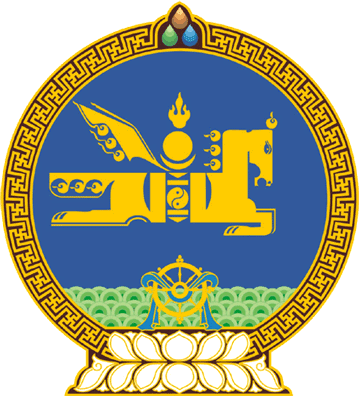 МОНГОЛ УЛСЫН ИХ ХУРЛЫНТОГТООЛ2019 оны 02 сарын 02 өдөр     		            Дугаар 24                     Төрийн ордон, Улаанбаатар хотМонгол Улсын Их Хурлын 2019 оныхаврын ээлжит чуулганаар хэлэлцэхасуудлын тухайМонгол Улсын Их Хурлын тухай хуулийн 15 дугаар зүйлийн 15.2 дахь хэсгийг үндэслэн Монгол Улсын Их Хурлаас ТОГТООХ нь:1.Монгол Улсын Их Хурлын 2019 оны хаврын ээлжит чуулганаар дараах асуудлыг хэлэлцэхээр төлөвлөсүгэй: 1/Монгол Улсын нэгдсэн төсвийн 2020 оны төсвийн хүрээний мэдэгдэл, 2021-2022 оны төсвийн төсөөллийн тухай хуулийн төсөл;2/“Монгол Улсын 2018 оны төсвийн гүйцэтгэл батлах тухай” Улсын Их Хурлын тогтоолын төсөл, Монгол Улсын Засгийн газрын 2018 оны санхүүгийн нэгтгэсэн тайлан;3/Монгол Улсын эдийн засаг, нийгмийг 2018 онд хөгжүүлэх Үндсэн чиглэлийн биелэлт;4/“Монгол Улсын эдийн засаг, нийгмийг 2020 онд хөгжүүлэх Үндсэн чиглэл батлах тухай” Улсын Их Хурлын тогтоолын төсөл;5/“Засгийн газрын өрийн удирдлагын стратеги шинэчлэн батлах тухай” Улсын Их Хурлын тогтоолын төсөл;6/Монгол Улсын Үндсэн хуульд оруулах нэмэлт, өөрчлөлтийн төсөл;7/Монгол Улсын Их Хурлын сонгуулийн тухай хуулийн төсөл;8/Монгол Улсын Ерөнхийлөгчийн сонгуулийн тухай хуулийн төсөл;9/Аймаг, нийслэл, сум, дүүргийн иргэдийн Төлөөлөгчдийн Хурлын сонгуулийн тухай хуулийн төсөл;10/Улс төрийн намын тухай хуульд нэмэлт, өөрчлөлт оруулах хуулийн төсөл;11/Засаг захиргаа, нутаг дэвсгэрийн нэгж, түүний удирдлагын тухай хуулийн шинэчилсэн найруулгын төсөл;12/Зөвшөөрлийн тухай хуулийн төсөл;13/Татварын ерөнхий хуулийн шинэчилсэн найруулгын төсөл;14/Аж ахуйн нэгжийн орлогын албан татварын тухай хуулийн шинэчилсэн найруулгын төсөл;15/Хувь хүний орлогын албан татварын тухай хуулийн шинэчилсэн найруулгын төсөл;16/Өрсөлдөөний тухай хуулийн шинэчилсэн найруулгын төсөл;17/Эх оронч худалдан авалтын тухай хуулийн төсөл;18/Хууль тогтоомжийн тухай хуульд нэмэлт, өөрчлөлт оруулах тухай хуулийн төсөл;19/Өмгөөллийн тухай хуулийн төсөл;20/Гэмт хэрэг, зөрчлөөс урьдчилан сэргийлэх тухай хуулийн шинэчилсэн найруулгын төсөл;21/Мэдээллийн аюулгүй байдлын тухай хуулийн төсөл;22/Захиргааны ерөнхий хуульд нэмэлт, өөрчлөлт оруулах тухай хуулийн төсөл;23/Захиргааны хэрэг хянан шийдвэрлэх тухай хуульд нэмэлт, өөрчлөлт оруулах тухай хуулийн төсөл;24/Зөрчлийн тухай болон Зөрчил шалган шийдвэрлэх тухай хуульд нэмэлт, өөрчлөлт оруулах тухай хуулийн төслүүд;25/Эрүүгийн болон Эрүүгийн хэрэг шүүхэд хянан шийдвэрлэх тухай хуульд нэмэлт, өөрчлөлт оруулах тухай төслүүд;26/Архидан согтуурахтай тэмцэх тухай хуулийн шинэчилсэн найруулгын төсөл; 27/Хөдөлмөрийн тухай хуулийн шинэчилсэн найруулгын төсөл;28/Ерөнхий боловсролын сургуулийн хоол үйлдвэрлэл, үйлчилгээний тухай хуулийн төсөл;29/Эм, эмнэлгийн хэрэгслийн тухай хуулийн шинэчилсэн найруулгын төсөл; 		30/бусад.2.Хэлэлцүүлгийн шатанд байгаа болон Монгол Улсын Ерөнхийлөгч, Монгол Улсын Их Хурлын гишүүд, Монгол Улсын Засгийн газраас Улсын Их Хуралд өргөн мэдүүлсэн энэ тогтоолын 1-д зааснаас бусад хууль, Улсын Их Хурлын бусад шийдвэрийн төслүүдийг Монгол Улсын Их Хурлын 2019 оны хаврын ээлжит чуулганаар хэлэлцүүлэх эсэх асуудлыг тухай бүрд нь шийдвэрлэж байхаар тогтоосугай.3.Монгол Улсын хууль тогтоомжийг 2020 он хүртэл боловсронгуй болгох үндсэн чиглэл, Монгол Улсын Засгийн газрын 2016-2020 оны үйл ажиллагааны хөтөлбөрийг хэрэгжүүлэхтэй холбогдсон хууль, Улсын Их Хурлын бусад шийдвэрийн төслийг хууль санаачлагчаас өргөн мэдүүлбэл хаврын ээлжит чуулганы хэлэлцэх асуудлын дараалалд оруулахыг Монгол Улсын Их Хурлын дарга /Г.Занданшатар/-д зөвшөөрсүгэй.4.Монгол Улсын Их Хурлын 2019 оны хаврын ээлжит чуулганаар хэлэлцэх асуудлын бэлтгэл хангахыг Монгол Улсын Их Хурлын Байнгын хороод, Монгол Улсын Их Хурал дахь намын бүлгүүд, Монгол Улсын Засгийн газар /У.Хүрэлсүх/, Монгол Улсын Их Хурлын Тамгын газар /Ц.Цолмон/-т тус тус үүрэг болгосугай.		МОНГОЛ УЛСЫН 		ИХ ХУРЛЫН ДАРГА					Г.ЗАНДАНШАТАР